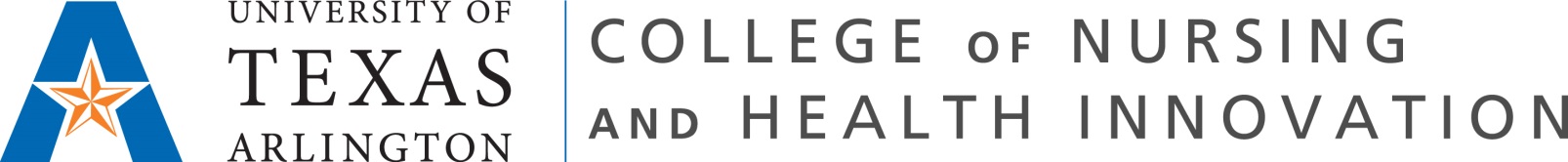 Community Health NursingNURS 4462Fall 2016			      Faculty Roster	Margarita C. Treviño, PhD, RN, CHN	Lead Faculty	Office: 616 Pickard Hall	Phone: (817) 995-0077 - Direct		      E-Mail: trevinom@uta.edu		Sylvia Bates, M.Ed., RNOffice: 636 Pickard HallOffice Phone: 817-272-2776 ext. 20163E-Mail: bates@uta.eduTed Cross, MSN, ACNP, RN, MBA, CWOCNOffice:  626 Pickard HallOffice Phone: 817-272-2776 ext. 24704E-Mail: crosstd@uta.eduMelynda Hutchings, MSN, RN-BC, CENOffice: 540 Pickard HallOffice Phone: (817) 272- 2776E-Mail: melyndah@uta.eduMelissa Lagrone, Ph.D., R.N.Office:  632 Pickard HallOffice Phone:  817-272-2776 ext. 26092E-Mail:  mlagrone@uta.eduMary Ellen Viancourt, MSN, RNOffice:  545 Pickard HallOffice Phone: 817-272-2776 ext. 24193E-Mail:  viancourt@uta.edu ● Office hours for Faculty are by appointment only.● Time and Place of Class Meetings: 	● PKH 212: Fridays 8-10:50am or 1-3:50pm● 4 Credit hours, Lecture 30 hours, Clinical 90 hours● Class:  See Course Schedule for details.                                                ● Clinical Conferences: Fridays 11:00 AM-12:00 Noon. See Course Schedule.Community Health NursingN 4462Fall 2016● Course Description: Community Health Nursing NURS 4462 integrates knowledge from nursing theory and public health science in assessing the health care needs of aggregates, communities, and society.● Prerequisites: NURS 4431, 4441, 4581.● Student Learning Outcomes:1.   Apply core professional values (health promotion, prevention of illness and injury,      partnership, respect for the healthy environment, respect for diversity, vulnerability,      and   advocacy) and roles within community and public health nursing;2.   Examine the impact of culture, socioeconomic status, lifestyle, environment, and      violence on the health of the community and healthcare access;3.   Perform a community assessment for a target population;4.   Collaborate/Communicate with a community health nurse/ interdisciplinary professionals      in a community agency that serves a target population.5.   Integrate assessment findings, theory and evidence-based research in the delivery of      safe patient care in a selected target population;6.   Develop a method of evaluation of community nursing interventions;7.   Describe basic epidemiological concepts/biostatistics as it affects the community;8.   Analyze issues affecting global health, ethics, and social injustice;9.   Describe the components within the public health system used to address disasters,      pandemics, bioterrorism and public emergency;10. Apply information and referral process to community resources for the selected      population ; and                        11. Utilize information technology in accomplishing all of the above.  	               ●  Required Textbooks:	               ●  Stanhope, M. and Lancaster, J. (2012). Public health nursing: Population-centered                               health care  in the community. (8th ed) Elsevier ISBN: 9780323080019	               ● Houghton, Peggy M. & Houghton, Timothy J.   APA: The easy way! (2nd ed).                                 ISBN 9780923568962                ● Supplemental Textbooks: Texts used in Health Promotion Across the Lifespan;                   Holistic Health Assessment; Clinical Nursing Foundations; etc.	               ● Recommended:  	                     American Psychological Association, (2010). Publication manual of the American                               Psychological Association. (6th Edition). Washington, DC: Author.   ●  Attendance: At The University of Texas at Arlington, taking attendance is not required. Rather, each faculty member is free to develop his or her own methods of evaluating students’ academic performance, which includes establishing course-specific policies on attendance.  Attendance is required in this course.Community Health NursingN 4462Fall 2016		● UTA College of Nursing Grading CriteriaStudents are expected to keep track of their performance throughout the semester and seek guidance from available sources (including the  Instructor) if their performance drops below satisfactory levels; see “Student Support Services,” below.● In order to successfully complete an undergraduate nursing course at UTA, the following minimum criteria must be met:                  ● 70% weighted average on exams                   ● 70% weighted average on major written assignments (Assignments #1-3)                  ● 90% on math test, (if applicable)                  ● 90% on practicum skills check- offs, (if applicable)● In undergraduate nursing courses, all grade calculations will be carried out to two decimal places and there will be no rounding of final grades. Letter grades for exams, written assignments and end-of-course grades, etc. shall be:A= 90.00 – 100.00				B= 80.00 - 89.99C= 70.00 – 79.99				D= 60.00 – 69.99● The existing rule of C or better to progress remains in effect; therefore, to successfully complete a nursing course, students shall have a course grade of 70.00 or greater.Community Health NursingN 4462Fall 2016● Evaluation MethodsThe student must satisfactorily pass the NURS 4462 course exams, demonstrate clinical proficiency, and satisfactorily complete all required written assignments in order to pass the course and progress in the nursing program.	● Attendance and participation is expected regularly and signature rosters will be utilized. Exams will be online as computer scheduling permits.  Students who miss an exam or assignment, without prior notification to faculty, will be given a 0.00; no make- ups will be given for missed exams, activities, exams or assignments. 	● Students must present a UTA student ID when taking exams.  You must notify the Lead Faculty   PRIOR to the exam or the absence will be considered unexcused.  It is the Lead Faculty that will decide if this is considered excused or unexcused in order to make-up the exam. Your class participation grade is reflected in class attendance, possible group presentations, and on-line assignments. 	● Written Assignments: Students are required to complete two written course assignments and complete the Clinical Project Assignment (including the written proposal, two research articles and method of evaluation).  Assignments must be submitted through Blackboard by the due date and time.		● Course and Clinical Contract Attestation Form will be completed and submitted to the lead             instructor prior to releasing the grade on the first written assignment.	● Attendance & Punctuality:  Students  are expected to participate in all scheduled classes and clinical practicum related activities. 	● FEMA Certificate.  Compete one FEMA training module and submit a copy of your certificate via Blackboard by October 15, 2016, 11:59PM.  Make plans to allow a minimum of three hours      to complete the training module.  Avoid awaiting until close to the due date since delays in getting your certificate from FEMA may occur.  The Faculty has not control over the FEMA training .	● Clinical Experience: Clinical is pass or fail. Students must complete 90 appropriate clinical hours in the designated time frame in order to pass clinical (see Clinical Expectations for guidelines related to what counts as appropriate clinical hours).  Completion of less than 90 appropriate hours in the designated time frame may result in clinical/class failure.      ●  Clinical Practicum Rounds	Students are required to attend a one- hour pre/post clinical conference with their Clinical Faculty every Friday 11:00 AM-12:00 noon.  This conference time will be counted towards the clinical hours.  	● Each student will perform a clinical project which is to be approved by both Clinical Faculty and Preceptor before implementation.  Students are with preceptors for clinical and are expected to be in weekly communication with Clinical Faculty.  Students are expected to be in clinical on Tuesday, Community Health NursingN 4462Fall 2016	Wednesday or Thursday , as assigned.  In the event a student must be absent from a scheduled clinical, the student must notify the Clinical Faculty and site Preceptor in advance.  Written documentation must be given to the Clinical Faculty in order for it to be excused.  Make- up work 	with date/time agreed upon by Preceptor and Clinical Faculty will be completed within one week of missing clinical.  Failure to show up for the agreed upon makeup date/time may result in clinical/course failure. Unexcused absences from clinical will result in clinical/class failure.   An unexcused tardiness may result in being placed on a contract.  Repeated unexcused tardiness or failure to satisfactorily complete a Personal Improvement Plan (PIP) contract may result in clinical/class failure.  Activities required as a result of any excused absence are at the discretion of the Clinical Faculty and may include simulation experiences as scheduled in the College of Nursing. ●  Validation of Clinical Hours     The clinical hours will be validated by the Preceptor’s signature or their designee on a weekly time log and submitted to the Clinical Faculty during site visits and mid-term/ final evaluations.  The completed Clinical Hours Validation form will be collected at the end of clinical semester and turned in with the Clinical Final Evaluation form.  Academic integrity is required when submitting your clinical validation logs, including clinical hours performed.        ●  Blackboard Discussion Board ConductThe Blackboard Discussion Board should be viewed as a public and professional forum for discussion.  Students are free to discuss academic matters and consult one another regarding academic resources.  The tone of postings on the Blackboard discussion board should remain professional in nature.  It is not appropriate to post statements of a personal or political nature, or statements criticizing classmates or faculty.  Inappropriate statements will be deleted by the course faculty.  Announcements from student organizations may be posted to the Senior II Discussion Board that is not part of this course.  Failure to comply may result in further action including removal from the discussion board.  Refer to Student Handbook.  Refrain from discussing this course, to include clinical practicums, written assignments, peers, or faculty on all social network sites such as Facebook, Twitter, etc. *Posting of any patient reference in any way on Facebook, social media, or other public or internet forum may result in clinical/course failure and possible termination from the nursing program.	In addition, for this course,  Blackboard will be utilized as follows:Main Discussion Board: for Faculty to communicate to students about course topics.Student Discussion Board:  for students to communicate about course topics.  Students are expected to comply with rules as described in the Student Handbook.Class Announcements: the Lead Faculty will post announcements to the Main Discussion Board pertaining to class,  as needed.Clinical Group Discussion Board: clinical faculty members will have a clinical discussion board for their clinical group.  Each clinical faculty will post any additional rules or expectations on their discussion board. Grades will be posted to Blackboard and released to the students when all grades are entered.Course calendar is detailed in the Blackboard Calendar Icon. Community Health NursingN 4462Fall 2016Blackboard Modules (Online Modules): Topics may be presented in a Blackboard Module Online.Other postings related to pinning, graduation, NCLEX, and employment that are not directly course related need to be posted to the Senior II Blackboard Discussion Board, which is available for students to use for these types of communications.     ●	Communication/Student Conduct	The UT Arlington College of Nursing and Health Innovation is committed to maintain a positive learning environment, as is the University of Texas at Arlington.  This is a fundamental value	shared with the University and the Maverick Spirit. Professional nursing students are also held to the highest expectations of respectful interpersonal communications.  	Therefore, in this course, there is “zero tolerance” for any expressed behavior that is	disrespectful and unprofessional by students towards clients, other students, Faculty, and/or agency/hospital  personnel, including Preceptors.  Unabated misconduct, for example, incivility,      may result in disciplinary action, including course failure and/or termination in the program.		Follow the line-of-communications should you need assistance with any aspect of this		course.  Contact your  Clinical Faculty first.  If the matter requires further action,  the		Clinical Faculty will contact the Lead Faculty.  	●	Grade Grievances:     Any appeal of a grade in this course must follow the procedures and deadlines for grade-related     grievances as published in the current University Catalog.      http://catalog.uta.edu/academicregulations/grades/#undergraduatetext     ●        Drop Policy: Students may drop or swap (adding and dropping a class concurrently) classes    through self-service in MYMav from the beginning of the registration period through the late    registration period. After the late registration period, students must see their academic advisor to     drop a class or withdraw. Undeclared students must see an advisor in the University Advising    Center. Drops can continue through a point two-thirds of the way through the term or session.  It is     the student's responsibility to officially withdraw if they do not plan to attend after registering.    Students will not be automatically dropped for non-attendance. Repayment of certain types of    financial aid administered through the University may be required as the result of dropping classes    or withdrawing. Contact the Financial Aid Office for more information.     ●     Americans with Disabilities Act:  The University of Texas at Arlington is on record as being            committed to both the spirit and letter of all federal equal opportunity legislation, including theAmericans with Disabilities Act (ADA). All instructors at UT Arlington are required by law to provide "reasonable accommodations" to students with disabilities, so as not to discriminate on the basis of  that disability. Any student requiring an accommodation for this course must provide the Community Health NursingN 4462Fall 2016instructor  with official documentation in the form of a letter certified by the staff in the Office for Students with  Disabilities, University Hall 102. Only those students who have officially documented a need for an  accommodation will have their request honored. Information regarding diagnostic criteria and policies for obtaining disability-based academic accommodations can be found at www.uta.edu/disability or by calling the Office for Students with Disabilities at (817) 272-3364.      ●   Title IX: The University of Texas at Arlington is committed to upholding U.S. Federal Law “Title            IX” such that no member of the UT Arlington community shall, on the basis of sex, be excluded from            participation in, be denied the benefits of, or be subjected to discrimination under any education            program or activity. For more information, visit www.uta.edu/titleIX.      ● Academic Integrity: Students enrolled all UT Arlington courses are expected to adhere to the UT          Arlington Honor Code:I pledge, on my honor, to uphold UT Arlington’s tradition of academic integrity, a tradition that values hard work and honest effort in the pursuit of academic excellence. I promise that I will submit only work that I personally create or contribute to group collaborations, and I will appropriately reference any work from other sources. I will follow the highest standards of integrity and uphold the spirit of the Honor Code.UT Arlington faculty members may employ the Honor Code as they see fit in their courses, including (but not limited to) having students acknowledge the honor code as part of an examination or requiring students to incorporate the honor code into any work submitted. If any exams are administered in a non-proctored environment, I reserve the right, at any time, to require a student to take or re-take any or all exams in a proctored environment. If I deem this necessary, the student is responsible for making the proctoring arrangements, subject to my approval. This policy applies to any and all assignments required in this course.Per UT System Regents’ Rule 50101, §2.2, which states, “Academic dishonesty includes, but is not limited to, cheating, plagiarism, collusion, the submission for credit of any work or materials that are attributable in whole or in part to another person, taking an examination for another person, any act designed to give unfair advantage to a student or the attempt to commit such acts.”  Suspected violations of university’s standards for academic integrity (including the Honor Code) will be referred to the Office of Community Standards.  Being found responsible for violating Regents’ Rule 50101, §2.2 by the Office of Community standards will result in course failure. Violators will bedisciplined in accordance with University policy, which may result in the student’s suspension or expulsion from the University.  ●      Plagiarism:          Copying another student’s paper or any portion of it is plagiarism. Additionally, copying a portion of          published material (e.g., books or journals) without adequately documenting the source is plagiarism.          If five or more words in sequence are taken from a source, those words must be placed in quotes and          the source referenced with author’s name, date of publication, and page number of publication.  If theCommunity Health NursingN 4462Fall 2016            author’s ideas are rephrased, by transposing words or expressing the same idea using different words,            the idea must be attributed to the author by proper referencing, giving the author’s name and date of            referenced at the end of each paragraph. Authors whose words or ideas have been used in the             preparation of a paper must be listed in the references cited at the end of the paper.  Students are            encouraged to review the plagiarism module from the UT Arlington Central Library via            http://library.uta.edu/tutorials/Plagiarism.  Papers are now checked for plagiarism and stored in             Blackboard.  ●      Student Support Services Available: The University of Texas at Arlington provides a variety of           resources and programs designed to help students develop academic skills, deal with personal           situations,  and better understand concepts and information related to their courses. These resources           include tutoring,  major-based learning centers, developmental education, advising and mentoring,           personal counseling, and  federally funded programs.  For individualized referrals to resources for any           reason, students may contact  the Maverick Resource Hotline at 817-272-6107 or visit           www.uta.edu/resources  for more information. ●     Electronic Communication Policy: The University of Texas at Arlington has adopted the University        “MavMail” address as the sole official means of communication with students.  MavMail is used to         remind  students of important deadlines, advertise events and activities, and permit the University to        conduct  official transactions exclusively by electronic means.  For example, important information         concerning   registration, financial aid, payment of bills, and graduation are now sent to students          through the MavMail  system. All students are assigned a MavMail account.         Students are responsible for checking their MavMail regularly. Information about activating and        using MavMail is available at http://www.uta.edu/oit/email/. There is no additional charge to students        for using this account, and it remains active even after they graduate from UT Arlington. *Clinical        Faculty in this course and  throughout the BSN program will only respond to my UTA Mav         email  account. No personal email accounts will be used.              To obtain your NetID or for logon assistance, visit https://webapps.uta.edu/oit/selfservice/.               If you are unable to resolve your issue from the Self-Service website, contact the Helpdesk at               helpdesk@uta.edu. ●    Student Feedback Survey: At the end of each term, students enrolled in classes categorized as      “lecture,” “seminar,” or “laboratory” shall be directed to complete an online Student Feedback Survey       (SFS). Instructions on how to access the SFS for this course will be sent directly to each student through       MavMail approximately 10 days before the end of the term.  Each student’s feedback enters the SFS       database anonymously and is aggregated with that of other students enrolled in the course.  UT       Arlington’s effort to solicit, gather, tabulate, and publish student feedback is required by state law;        students are strongly urged to participate.  For more information, visit http://www.uta.edu/sfs.Community Health NursingN 4462Fall 2016●     Final Review Week: A period of five class days prior to the first day of final examinations in the               long  sessions shall be designated as Final Review Week.  The purpose of this week is to allow students              sufficient time to prepare for final examinations.  During this week, there shall be no scheduled               activities  such as required field trips or performances; and no instructor shall assign any themes,              research problems or exercises of similar scope that have a completion date during or following this              week unless specified in the class syllabus.  During  Final Review Week, an instructor shall not give              any examinations constituting 10% or more of the final grade, except makeup exams and laboratory               examinations.  In  addition, no instructor shall give any portion of the final examination during Final              Review Week.  During this week, classes are held as scheduled. In addition, instructors are not required              to limit content to topics that have been previously covered; they may introduce new concepts as               appropriate.●    Emergency Exit Procedures: Should we experience an emergency event that requires us to vacate the       building, students should exit the room and move toward the nearest stairwell.  When exiting the building       during an emergency, one should never take an elevator but should use the stairwells. Faculty members      and instructional staff will assist students in selecting the safest route for evacuation and will make      arrangements to assist individuals with disabilities.     LIBRARY INFORMATION:	Peace Ossom Williamson, MLS, MS, AHIPNursing Liaison Librarian, Central Library Office 202Kaeli Vandertulip, MS, CAS, AHIT, MBANursing, Kinesiology, Librarian, Central Library Office 518http://www.uta.edu/library | peace@uta.edu Research information on nursing: http://libguides.uta.edu/nursing 	UNDERGRADUATE	SUPPORT STAFF:	            Holly Woods, Administrative Assistant I, Pre-nursing & Senior II                                                                    660 Pickard Hall, (817) 272-4811		            Email:  hwoods@uta.edu		            Suzanne Kyle, Administrative Assistant I, Junior I - Senior I		            645 Pickard Hall, (817) 272-0367		            Email: skyle@uta.edu   STUDENT CODE OF ETHICS:         The University of Texas at Arlington College of Nursing supports the Student Code of Ethics Policy.         Students are responsible for knowing and complying with the Code.  The Code can be found in the Student         Handbook.Community Health NursingN 4462Fall 2016      	 CODE OF PROFESSIONAL CONDUCT Nursing students in the UTA CONHI are considered to be part of the nursing profession.  As  members of  the profession, students are expected to commit to and maintain high ethical standards.              Students are responsible and accountable for their own academic and professional behaviors and theresulting consequences.  Students will demonstrate self-discipline throughout all aspects of their nursing education, including meeting academic responsibilities and exhibiting professional conduct in the classroom and in the community, as outlined in the Texas Nurse Practice Act and Texas State Board of Nursing Policies. It is each student’s responsibility to promote scholastic honesty and professional ethics by actively participating with faculty in maintaining a quality academic environment.  Students are expected to guard public safety by immediately reporting to faculty, any incident they observe or are aware of which would allow incompetent, unethical, or illegal practice by another individual. Having knowledge of and failing to report such behaviors constitutes a breach of both academic and professional responsibilities. Refer to the Student Handbook for more information.APA FORMAT:	APA style manual will be used by the UTA CONHI with some specific requirements for the undergraduate courses. The sample title page & instructions, as well as a Manuscript Preparation document can be found at: www.uta.edu/nursing/handbook/bsn_policies.php#apaCLASSROOM CONDUCT GUIDELINES:The Faculty of the BSN Program believes that classroom teaching has two goals: the provision of content pertinent to the discipline of nursing and the socialization of students into the professional role.  We are committed to providing the curriculum in an atmosphere conducive to student learning and in a manner that will prepare graduates to be successful in the health care workplace.  Refer to the Student Handbook for more information.Testing EnvirOnment:Although faculty strives to provide a quiet learning/testing environment there may be noises and distractions in any testing environment that are beyond the control of the exam proctors.  If a student feels that the testing environment is unduly noisy or distracting for any reason, it is the responsibility of the student to report this to an exam proctor as soon as possible during the exam so corrective action may be taken.ESSENTIAL SKILLS EXPERIENCE:   Each UTA CONHI clinical course has a designated set of essential nursing skills.  An essential nursing skill is one that is “required” for each student to have instruction on AND either laboratory or clinical experience performing.  Experience is defined as “hands on” performance of a skill in a Community Health NursingN 4462Fall 2016laboratory setting using standardized patients, manikins, human patient simulators, task trainers, and computer simulation modules or in a clinical setting involving actual patients or communities.  UTA CONHI students are responsible for acquiring essential skills experiences, documenting these experiences, obtaining verification from their clinical faculty, and maintaining an ongoing record of essential skills experience during all Junior and Senior clinical courses.   Each course syllabus will list the Essential Skills required for that specific course.  Each course will make the Course Specific Essential Skills Experience Passport available to the student either by attaching it to syllabus or in the course material in Blackboard.  The Course Specific Passport must be used to document skills experiences during clinical or simulation laboratory sessions.  After performing an essential skill, a student will record the date and the setting, and then his/her initials in the appropriate boxes on the passport.  The student will then provide the record to his/her clinical instructor for verification.  Students are responsible for the accuracy and integrity of Passport documentation.  Any attempt to falsify or alter Passport information may result in disciplinary action related to UTA’s Academic Dishonesty policies.  UTA CONHI students are required to perform and document ALL the essential skills for each course in order to obtain a passing grade for the clinical component of the course. Throughout the semester, as part of the clinical evaluation process, clinical instructors will monitor student progress in completing all essential skills designated on the Passport.  It is the student’s responsibility to obtain the required essential skills experiences in a timely manner throughout the semester.  The completed Course Specific Passport will be attached to the final clinical evaluation and maintained in the student’s record located in the Student Services Office. The following will be attached to your final clinical evaluation:		N4462 Community Health Nursing UTA CONHI BSN Pre-Licensure Essential Skills		ASSESSMENT      Community assessment		INFECTION CONTROL PROCEDURES      Handwashing/cleansing		CLINICAL DRESS CODE:The clinical dress code applies to all graduate and undergraduate students of The University of Texas at Arlington College of Nursing (UTA CONHI), and has two primary purposes:  To insure that, whenever in the clinical setting, students of the UTA CONHI:  1) represent the nursing profession and UTA CONHI in a professional and appropriate manner, and 2) are readily identifiable as students. Students should be identified at all times by wearing their nursing student identification badge/name tag.Students are to adhere to the dress code any time they present themselves to a clinical agency in the role of nursing student. This includes going to the agency prior to clinical to select a patient, arriving at the agency in street clothes to change into hospital scrubs, and attending post-conference or classroom time at the agency, as well as when attending clinical. Clinical faculty has final judgment on the appropriateness of student attire.  Refer to the Student Handbook for more information.Undergraduate, prelicensure student nurses should wear their UTACON uniform and UTACON insignia patch ONLY when in simulation, clinical or other learning experiences authorized by UTACON faculty.  Students are to provide nursing care to patients at clinical facilities ONLY when authorized by their UTACON instructor and when their clinical instructor and/or preceptor are present on site.  Students who provide nursing care to patients when an instructor or preceptor IS NOT present on site will receive a FAILING grade for clinical and a course grade of “F”.Clinical Attendance When University is “Closed” Some programs in the College of Nursing, such as the Academic Partnership Program, may require students to attend clinical on evenings, nights, week-ends, or holidays.  Students in the Traditional, In seat BSN Program may not attend their clinical rotation when the University is otherwise closed. If it is too dangerous to drive to the University, it is too dangerous to drive in the Metroplex. Check the UTA Website or the TV for AISD as they both follow similar guidelines. You must notify your Preceptor that you will be absent and please text/talk with your Clinical Faculty to verify cancellation.POLICY ON INVASIVE PROCEDURESAllowing students to practice invasive skills (e.g., IM, SQ, IV's, NG tubes, intubation) on other students in the learning lab will no longer be used as a teaching strategy.  Skills may be practiced on the simulators in the learning lab.  Students will be able to perform the skills in the clinical setting under the appropriate faculty or preceptor supervision.CLINICAL PASS/FAIL:                     Clinical Failing BehaviorsClinical failing behaviors are linked to the Texas Board of Nursing Standards of Professional Practice.  Issues related to professional conduct, management of stress, clarification of course, clinical assignment, and/or professional role expectations, may warrant clinical warnings, contracts for remediation, or course failure.Standards of Professional Nursing Practice (BON 213.27, 217.11, 217.12)Knows rationale for side effects of medications and treatments, and correctly administers same 217.00 (1) (C).Documents nursing care accurately and completely, including signs and symptoms, nursing care rendered medication administration.  Contacts health care team concerning significant events in patient health 217.11 (1) (D).Implements a safe environment for patients and/or others, i.e., bed rails up, universal precautions 217.11 (1) (B).Respects client confidentiality 217.11 (1) (E).Accepts assignments commensurate with educational level, preparation, experience and knowledge 217.11(1) (T).Obtains instruction and supervision as necessary when implementing nursing procedures or practices 217.11(1) (H).Notifies the appropriate supervisor when leaving an assignment 217.11(1) (I).Recognizes and maintains professional boundaries of the nurse/patient relationship 217.11(1) (J).Clarifies orders, treatments, that nurse has reason to believe are inaccurate, non-effective or contraindicated 217.11(1) (N).Able to distinguish right from wrong 213.27(b) (2) (A).Able to think and act rationally 213.27(b) (2) (B).Able to keep promises and honor obligations 213.27(b) (2) (C).Accountable for own behavior 213.27(b) (2) (D).Able to promptly and fully self-disclose facts, circumstances, events, errors and omissions when these disclosures will enhance health status of patients or protect patients from unnecessary risk or harm 213.27(b) (2)(G).Please refer to the Board of Nursing at www.BON.state.tx.us for any additional information regarding the Texas Nursing Practice Act.Award for Student Excellence in Clinical NursingThis award is for an exceptional student who consistently exceeds the clinical expectations of the course.  The student will be honored at an awards ceremony at the end of the semester.  Clinical faculty will further discuss the award during the clinical rotation.Criteria for selection:Consistently exceeds clinical performance standards in the application of theoretical concepts, evidence-based practice, and communication (written and verbal). Demonstrates exemplary performance in the use of critical thinking and problem solving skills. Demonstrates exemplary performance in the application of leadership principles and professionalism.Hazardous Exposure to Blood, Blood Products or Body Fluids:Note:  The Centers for Disease Control and Prevention recommend that individuals who have been exposed to needle sticks or to potentially infectious blood, blood products, or body fluids should be evaluated and, when appropriate, have treatment initiated within two hours.Upon sustaining a contaminated needle stick or being exposed to hazardous blood or blood products, the student will:1.   Immediately report the incident to the clinical faculty member and the appropriate person in the clinical agency.2.   Have the wound inspected, cleansed, and dressed.3.   Complete the institutional incident report and follow institutional policy as applicable.4.   Seek medical attention as necessary based on level of exposure.Please note that all students are responsible for obtaining and maintaining their own health insurance and are responsible for the costs of medical/health care assessment, treatment and follow-up that are not covered by the student's health insurance.  Students should be aware of the coverage on their health insurance policy as most may not cover the full cost of required medical treatment and services in the case of a contaminated needle stick or hazardous exposure to blood or blood products.The Student Handbook can be found by going to the following link:  http://www.uta.edu/nursing/bsn-program/ and clicking on the link titled BSN Student Handbook located in the lower left-hand corner.Emergency Phone Numbers:  In case of an on-campus emergency, call the UT Arlington Police Department at 817-272-3003 (non-campus phone), 2-3003 (campus phone). You may also dial 911.Community Health NursingN 4462Fall 2016SUPPLEMENTIntentionally blankNURS 4462 Community Health NursingCourse Schedule Overview-Specific Dates are in Blackboard Course Calendar Icon for Assignments, Due Dates, and TestsFall, 2016COURSE SCHEDULE AND DUE DATES (Central Standard Time)As Lead Faculty for this course, I reserve the right to make changes to this schedule to meet student needs. In such cases, an announcement will be made in the announcement board. 			            	                                                                             Margarita C. Treviño, PhD, RN, CHNNURS 4462 –Community Health Nursing    UT Arlington College of Nursing and Health InnovationFall, 2016mct Schedule for Classroom Topics and PresentationsNURS 4462, Community Health NursingFall, 2016The University of Texas at Arlington College of NursingNURS 4462 Community Health NursingClinical ExpectationsClinical Responsibilities:All students enrolled in the College of Nursing must show proof of current immunizations, TB test, insurance and CPR certifications described in the UTA undergraduate Catalog and UTA CONHI Student Handbook.  This requirement must be met prior to any patient or client contact.  FAILURE TO COMPLY will result in the student being removed from this course.  Students are expected to be in clinical on Tuesday, Wednesday, or Thursday as assigned.  In the event a student needs to be absent from a scheduled clinical, the student must notify the clinical faculty and site preceptor in advance.  Unexcused absences from clinical may result in clinical failure.   Repeated unexcused tardiness may result in clinical failure.  Activities required as a result of any excused absence are at the discretion of the clinical faculty and may include simulation experiences during the evenings and final review week.Students are expected to arrange for their transportation to and from clinical.If problems/concerns arise with agency personnel or clients, notify clinical faculty member within the same clinical day.Students are not to transport clients in any vehicle.KEEP APPOINTMENTS – BE ON TIME.Establish your professional role by your professional dress and behavior. Wear lab coat over professional attire for first day or as directed by preceptor.  Always wear UTA student nametag.Do not abuse the client or agency’s trust.  Students are guests in the clinical agency.Students are expected to assume responsibility of their own learning.  Each student is to actively seek opportunities for learning.Client confidentiality must be maintained at all times (e.g. not discussing family/ agency situation with another family member without permission, etc.) If questions or concerns arise, contact your clinical faculty for advice. Violation of confidentiality is considered as unprofessional conduct.Clinical Hours and Report:Clinical consists of 90 clinical hours. However, hours are divided into onsite hours and other activities.Campus-based clinical hours: Ten (10) hours post conferences including orientation, midterm and final evaluations. If students fail to attend these campus-based clinical hours, the student may not claim them on the clinical validation log.Clinical hours:  MINIMUM of 48 active on-site clinical hours. A final week listed on the Blackboard calendar is open for final evaluations and/or to make up clinical hours. Students may perform a total of 8 hours of the 48 onsite hours volunteering in approved community opportunities.  The student must notify their Clinical Faculty in advance of the proposed time, date, location, and content of the activity. The Clinical Faculty will have the discretion to decide if the hours can be counted as clinical time. Clinical Faculty or Preceptor must be present during volunteer hours.  Ten hours of clinical conferences are scheduled at UTA. The University of Texas at Arlington College of Nursing and Health InnovationNURS 4462 Community Health NursingClinical ExpectationsCommunity Assessment and Research: Twenty-five (25) hours are allocated to research and development activities pertinent to Assignments #1, #2 & #3/ and FEMA Certificate.For example, the time spent working on the assignment conducting the community assessments, searching the Internet for objective data, reviewing videos, reviewing written material, making posters, and/or making pamphlet count toward clinical hours.  Students will determine how theyallocate the time per assignment.  The time spent writing the assignment related to the guidelines  in the syllabus does not count.  Students are responsible for completion and documentation of the clinical hours via Clinical Hours Validated by Preceptor.  Accuracy of the log and academic honesty is expected. The clinical time log is completed after each clinical day and signed by the preceptor to validate the hours completed.  This log is reviewed when clinical faculty visit the clinical site, also during the mid-term and final evaluation.  The log is attached to your final evaluation and kept as a permanent part of your student file.Students are required to be in the assigned community agency on the designated day during the preceptor’s regularly scheduled hours of work.Each student must complete 90 hours of clinical as documented in the clinical report/ by the last day of clinical including 48 onsite hours and ten (10) hours clinical conference hours.  The last days to complete the CHN clinical rotation is indicated on the online Blackboard calendar. Students are expected to attend clinical each week. A week is open for final evaluations and/or to make up clinical hours as needed.●  Four (4) hours of clinical time have been reserved for those students who may need to attend an    orientation to the agency assigned per the request of the agency prior to the beginning of the clinical    practicum. The Week of September 4th has been set aside for this activity, if scheduled. Each student must perform an approved community intervention. The approval of the intervention must be from both the preceptor and clinical faculty member.Travel time does not count as clinical hours.Lunch (30 minutes – 1 hour) may not count as clinical hours unless the time is spent working/discussing clinical. Please confirm with your clinical faculty on this issue.The clinical faculty MUST approve any adjustments made to clinical schedules. Changes to schedule can include ,but are not limited to, arriving/leaving at unscheduled time, changing clinical days, adding days. Unapproved changes to clinical schedules may result in disciplinary action or failure to pass course.The University of Texas at Arlington College of Nursing and Health InnovationNURS 4462 Community Health NursingClinical ExpectationsDistribution of Clinical Practicum HoursFor ease of reference, please review the table below to account for clinical practicum hours. Communication:Students are expected to communicate weekly with Clinical Faculty.●    Anything less is unsatisfactory clinical performance!Procedures and Medication Administration:Students are expected to participate in procedures, skills, and medication administration within the clinic agency as outlined by the agency/preceptor if the Preceptor is an R.N.If there is a procedure that a student is uncomfortable doing, student shall advise Preceptor of lack of skill practice and the two shall decide how to proceed.Since students are unlicensed nurses, students shall NOT carry medication keys of the agency.The University of Texas at ArlingtonCollege of Nursing and Health InnovationNURS 4462 Community Health NursingOverview of Community Written AssignmentsCommunity assessments provide the basis and rationale for clinical interventions in community health nursing.  Community Health Nurses assess the community by using the nursing process.  Nurses : 1)gather subjective and objective date; 2) cluster the data into meaningful information; 3) prioritize health needs; 4) develop Community Health Nursing Diagnoses; 5) develop interventions to address those needs; 6) and evaluate the effectiveness of the interventions implemented.  In order to gain a complete assessment of the community,  several kinds of data are needed, including research of databases and field work. You will be involved in these learning opportunities as you develop the  assignments in this course.  This community health nursing process forms the basis for the following:● Assignment #1: Subjective Community Data (Windshield Survey) and Key Informant Interviews● Assignment #2: Objective Community Data, Analysis, and Evaluation● Assignment #3: Clinical Project Proposal, Implementation, and Evaluation of Project*You must score at least 70.00% weighted average on these papers in order to successfully complete this course.NOTE: for ANY LATE assignment/paper, students must notify the Clinical Faculty prior to the due date/time.  By course policy, five (5) points will be deducted per day beginning at x: 01 after time due. For determining lateness of assignments, official time of assignments received in Blackboard Submission Box will be used as the time submitted.  Students are cautioned that Blackboard assignment uploads can take several minutes, so it is best to allow sufficient time for the upload in order to avoid a late paper penalty.● Request for Assistance   Should you need assistance with any component of this course, please contact your Clinical Faculty   as your first-line of communications.  The Teaching Team, the Lead Teacher and Clinical Faculty,   are committed to assist you to have a successful learning experience.  We work closely together towards   that end.  We are glad to assist. The University of Texas at Arlington College of Nursing and Health InnovationN4462 Community Health NursingCourse Attestation and Clinical ContractInitial in the space provided indicating you have read each statement below:_____ I fully understand that as a student enrolled in this course I am expected to adhere to the UT Arlington Honor Code (https://www.uta.edu/conduct/academic-integrity/index.php)._____ I fully understand that academic dishonesty is grounds for course failure and dismissal from the program.   Per UT System Regents’ Rule 50101, §2.2, suspected violations of university’s standards for academic integrity (including the Honor Code) will be referred to the Office of Community Standards. Violators will be disciplined in accordance with University policy, which may result in the student’s suspension or expulsion from the University.  I will do my own work and only submit assignments that are entirely my own work. I will not copy the work of any other student (past or present) or collaborate with anyone else on assignments, quizzes, or any other academic work except as directed by the assignment/instructor’s directive.  I will not share answers nor make copies of graded quiz or test questions for any reason.I will not share my personal access codes or passwords with other studentsIf any behavior is reported to the Office of Student Conduct regarding academic integrity, academic dishonesty, collusion, and cheating that is upheld by that Office, I understand that it may be grounds for dismissal from the program____ I have read and attest to understand everything in my N4462 Course Syllabus and this Course Guide. I understand what constitutes course and clinical failure. I understand the guidelines for participation in Weekly Clinical Conferences, mandatory Disaster Simulation, FEMA online Certificates, Class participation, and Clinical Project. I understand that I must earn a weighted average of 70% on all Written Assignments and  I must have a weighted average of 70% on all proctored Exams to successfully complete this course. ______I understand that it is my responsibility to maintain and show proof of current immunizations, TB tests, insurance, and CPR certification as described in the UTA Undergraduate Catalog and the College of Nursing and Health Innovation Student Handbook.  I understand that failure to follow these guidelines by the set deadline will result in being removed from this course.______I understand that it is my responsibility to check my MAV email, Blackboard announcement and weekly content on a daily basis for important course updates and information and maintain current log in ability at all times.  I also understand that all course faculty and clinical faculty in this course and throughout the BSN program will only respond to my UTA email account.  NO personal email accounts will be used.______I understand that if I am going to miss an exam, I MUST notify the lead faculty by phone PRIOR to the exam or the absence will be considered unexcused.  It is the lead faculty that will decide if this is excused or unexcused. I also understand that I must have a doctor’s excuse or other pertinent documentation as to whythe exam was missed dated on the missed exam date in order to have the absence excused to be able to make-up the exam. ___ I understand that if I am going to be absent, be tardy, or leave clinical early, I MUST notify both Clinical Instructor and the Preceptor by E-mail or phone PRIOR to the clinical or the absence will be considered unexcused. I must provide written documentation to my Clinical Instructor to document my absence in order for it to be excused. I understand I will have to make up the work I missed with date/time agreed upon by my preceptor and instructor within one week of missing clinical.  I understand that it is my responsibility to contact the designated Clinical Instructor immediately about a time for make-up.___I understand that absence from clinical must be made up. Failure to show up for the agreed upon make-up date/time may result in clinical/course failure.___I understand that I am expected to be professional, demonstrate civility and mutual respect, courteous communication (both verbally and via email) and team collaboration at all times to faculty, peers, patients, and agency colleagues. This also includes not being tardy, absent, or not in proper dress code at any time during the rotation, which may constitute being placed on a Personal Improvement Plan (PIP)/Contract, and that failure to sign or fulfill the terms of any such PIP/Contract may result in a clinical/course failure and possible expulsion from the nursing program.____ I understand that all assignments are due at the scheduled time/date and that I must notify the clinical instructor PRIOR to the time/date due, if I am going to be late with an assignment. If I fail to turn in Class Assignments, in addition to the loss of five points a day, I may be placed on a Personal Improvement Plan (PIP)/ Contract, until such assignments or objectives are completed. I understand that failure to fulfill the terms of any such Personal Improvement Plan (PIP)/ Contract may constitute a clinical/course failure.____ I understand that it is the expectation that I will use clinical time responsibly, including not being tardy or leaving early, and use of phone or unapproved computer time in a clinical area, unless with PRIOR approval by the Preceptor/Clinical Instructor. Completing clinical time logs must be done with Academic Integrity or may constitute a clinical/course failure.______I understand that posting of any patient reference in any way on Facebook, social media, or other public or internet forum may result in clinical/course failure and possible expulsion from the nursing program.___ I understand that if I do not agree with a grade assigned by my Clinical Instructor I will discuss it with my instructor first. If my situation is not resolved after discussion with my Clinical Instructor I will then discuss it with the Lead Faculty prior to any other department in the College of Nursing. By submitting this form, I understand that I am attesting to the fact that I have read the information outlined in this form and understand I will be held accountable for abiding by its contents.__________________________________	___________________________________ Student (Print Name)					Today’s Date	____________________________________         ___________________________________ Student (Signature)					Clinical Instructor (Print Name)___________________________________________Student UTA Email Address____________________________________Student Cell Phone NumberGraded Course ComponentsPercentage of Final Grade● Community Windshield Survey(Written Assignment)                                           20%● Statistical Analysis of Community Health  Data  (Written Assignment)                                           20%● Clinical Practicum Project (Proposal and  Implementation)  Required to pass Clinical  (Written Assignments)                                           20%● Exam #1                                           15%● Exam #2                                           15% ● Attendance and Class Participation                                           10%Total Points                  100%● Completion of Clinical Practicum    Rotation ● Completion of FEMA Certificate ● Midterm and Final Clinical Evaluations                                    Pass/Fail                                          Pass/Fail                                          Pass/Fail                             DROP DATEOctober 17, 2016Clinical Failing BehaviorsMatched to NPA1.  Performance is unsafe.1,2,3,5,6,7,9,10,11,12,13,142.  Questionable decisions are often made.1,2,3,4,5,6,7,8,9,10,11,12,13,143.  Lacks insight into own behaviors and that of others.1,2,3,4,5,6,8,9,10,11,12,13,144.  Difficulty in adapting to new ideas/functions.4,5,6,7,8,9,10,11,13,145.  Continues to need additional guidance and direction.1,2,3,5,6,7,8,9,10,11,14Course ActivityDue DateCompleted by:Week 1 (August 21-27)Orientations         ● Course Overview, including major course        assignments    ● Clinical Practicum Overviews with Clinical       Faculty.  Report to your assigned Group.      ● No class this afternoon.● Friday,  Both Sections:  08:00 AM-11:00 AM● Friday,  Both Sections: 11:00 AM-12:00 NoonWeek 2 (August 28- September 3 ) ●   Attestation Form (Online Submission)- MUST be submitted in order to have your coursework graded.  Failure to submit an attestation form will result in zeros.   ●  Class● Wednesday, 23:59 PM● Friday, Section 1: 08:00 AM-11:00 AM                Section 2:13:00 PM-16:00 PM      ●  Clinical Practicum Rounds   ● Friday, All Students: 11:00 AM-12:00 NoonWeek 3 (September 4-10)●   Conduct Windshield Survey with  Peers (Maximum of 3 students per Team) ●   Conduct on-site clinical orientations, if scheduled.●   Class: ● Clinical Practicum Rounds ● Tuesday, Wednesday, and Thursday● Tuesday, Wednesday, and Thursday● Friday, Section 1: 08:00 AM-11:00 AM                Section 2: 13:00 PM-16:00 PM    ● Friday, All Students: 11:00 AM-12:00 NoonWeek 4 (September 11-17)● First Day of Clinical Practicums● Class● Clinical Practicum Rounds ● Tuesday, Wednesday, and Thursday●  Friday, Section 1: 08:00 AM-11:00 AM                 Section 2: 13:00 PM-16:00 PM    ● Friday, All Students: 11:00 AM-12:00 NoonWeek 5 (September 18-24)● Clinical Practicums● Tuesday, Wednesday, and Thursday● Class● Clinical Practicum Rounds ● Community Windshield Survey Due● Friday, Section 1: 08:00 AM-11:00 AM               Section 2:13:00 PM-16:00 PM   ●  Friday, All Students: 11:00 AM-12:00 noon● Saturday, 11:59 PMCourse ActivityDue DateCompleted by:Week 6 (September 25-October 1)● Clinical Practicums● Tuesday, Wednesday, and Thursday● Mid-Term Clinical Self-Evaluation Due● Exam #1: Both Sections (All Students)● Thursday, 11:59 PM● Friday, 08:00AM -09:30 AM● Class: Both Sections (All Students)● Friday,  09:30AM-11:00 AM● Clinical Practicum Rounds● Friday, All Students: 11:00 AM-12:00 Noon● No Class this afternoon ● Proposal for Clinical Project Due● Saturday, 11:59 PMWeek 7 (October 2-8)● Clinical Practicums● Tuesday, Wednesday, and Thursday● Class: ● Clinical Practicum Rounds ● Statistical Analysis of Community Health   Problem Due● Friday, Section 1: 08:00AM-11:00 AM                Section 2 13:00 PM-16:00 PM    ● Friday, All Students: 11:00 AM-12:00 Noon● Saturday, 11:59 PMWeek 8 (October 9-15)● Clinical Practicums●Tuesday, Wednesday, and Thursday ● Implementation of Clinical Project Due● Class ● Clinical Practicum Rounds ● FEMA Certificate Due (Only 1)● Assigned Clinical Practicum Day (Tuesday –  Thursday)●  Friday, Section 1: 08:00 AM-11:00 AM               Section 2: 13:00 PM-16:00 PM    ● Friday, All Students: 11:00 AM-12 Noon● Saturday, 11:59 PMWeek 9 (October 16-22)● Final Week of Clinical Practicums● Tuesday, Wednesday, and Thursday● Final Clinical Self-Evaluations Due● Thursday, 11:59 PM● Class: Both Sections (All Students)● Friday, 09:00 AM-12:00 Noon    Disaster Training,  American Red Cross  ► Mandatory Attendance ◄● No Class this afternoon Week 10 (October 23-29)●  Clinical Practicum Make-up Week● Tuesday, Wednesday, and Thursday●  Exam #2:  Both Sections (All Students)●  Last Day of Class● Friday, 8:00 AM-9:30AMWeek 11 (October 30-November 5)● Final Clinical Evaluation Conferences● Scheduled by individual Clinical FacultyWeek/ModuleTopicActivity/AssignmentPresenter        Fridays●  Week 1/Module 1    ● August 26th    ● Both Sections (All       Students) 08:00       AM-11:00AM    ● No Class this PM Introduction to the Course● Review of Course Syllabus and course requirements● Bring a copy of the Course Syllabus to class● “Meet Your Faculty”Margarita C. Treviño,PhD, RN, CHN● Week 2/Module 2   ● September 2nd    ● Section1:  08:00       AM-  11:00AM    ● Section 2: 13:00       PM-16:00 PM“Introduction to Public Health; Evidence-Based Practice in Public Health, and TheCommunity as the Client”Read Chapters, 1-3, 15, and 18Margarita C. Treviño,PhD, RN, CHN● Week 3/ Module 3    ● September 9th     ● Section1:  08:00        AM-11:00AM     ● Section 2: 13:00        PM- 16:00 PM“Social Determinants of Health; Epidemiology; andHealthy People 2020”Read Chapters, 17, 12, Margarita C. Treviño,PhD, RN, CHN● Week 4/Module 4   ● September 16th   ● Section1: 08:00       AM-  11:00AM   ● Section 2: 13:00      PM-16:00 PM “Vulnerable Populations, An Overview:Poverty and Homelessness; andMigrant Health Issues”Read Chapters 32, 33, 34Margarita C. Treviño,PhD, RN, CHN● Week 5/Module 5   ● September 23rd   ● Section1: 08:00       AM- 11:00AM   ● Section 2:13:00      PM-16:00 PM “Cultural Competency in the Community; andTeen Pregnancy” Read Chapters 7, 35Margarita C. Treviño, PhD, RN, CHNSylvia Bates, M.Ed., RN● Week 6/Module 6    ● September 30th    ● EXAM #1: Both Sections (All Students)  08:00AM-9:30 AM  ● Class  Both Sections: (All Students)  9:30AM-11:00AM● No Class this afternoon.Mental Health Issues; and GenomicsRead Chapters 36, 11Ted Cross, MSN, ACNP, RN, MBA, CWOCN● Week 7/Module 7   ● October 7th   ● Section1:  08:00      AM- 11:00AM   ● Section 2: 13:00     PM- 16:00 PMInfectious Disease Prevention and Control;  and Communicable and Infectious Disease RisksRead Chapters 13, 14  Melynda Hutchings, MSN, RN-BC, CEN● Week 8/Module 8   ● October 14th   ● Section1:  08:00       AM- 11:00AM   ● Section 2: 13:00       PM-16:00 PM Economics and Global HealthRead Chapters 4, 5Melissa Lagrone, PhD, RN ● Week 9/ Module 9● October 21st● Class: Both Sections: 9:00 AM-12:00 Noon (All Students)► Mandatory Attendance◄ ● No Class this afternoon. Public Health Nursing and Disaster ManagementRead Chapter 23Mary Ellen Viancourt, MSN, RN and theAmerican Red Cross● Week 10/Module   10  ●  October 28th ● EXAM #2: Both Sections (All Students)
08:00 AM-9:30PM● Last Day of Class!Clinical Practicum ActivityAmount of Time Allocated● On-site Clinical Practicum● 48 Hours● On-site Orientation to Agency Assigned per Agency Request, as indicated ●   4 Hours● FEMA Certificate●   3 Hours● Clinical Practicum Rounds●   8 Hours● Clinical Mid-Term and-Final Evaluations●   2 Hours● Research and Development for Assignments 1,2, and 3● 25 HoursTotal Hours for Clinical Practicum     90 Hours